Факты о курении говорят о том, что курение является самой  большой причиной болезней и преждевременной смерти во всем мире. Почитайте и подумайте, а бросить курить никогда не поздно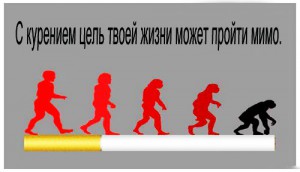 Состав сигареты:  в  одной сигарете содержится более 4000 химических веществ, в том числе 200 известных ядов и более 60 канцерогенов.Последствия курения: курение  является причиной различных видов рака, таких как: рак легких, рак горла, полости рта, мочевого пузыря, пищевода, поджелудочной железы, почек,  желудка, шейки матки, и некоторых лейкозов.Курение повышает риск развития заболеваний легких, таких, как  пневмония, эмфизема и хронический бронхит. Курильщики в два раза чаще умирают от сердечных приступов, в сравнении с некурящими.Женщины старше 35 лет, которые курят и используют противозачаточные таблетки, имеют более высокий риск сердечного приступа, инсульта и образования тромбов в ногах.Взрослые мужчины-курильщики теряют в среднем 13,2 лет жизни, а  женщины, которые курят теряют 14,5 лет жизни из-за курения.Каждый год около 3000 некурящих взрослых умирают от рака легких в результате пассивного курения.Пассивное курение также вызывает около 35000 смертей от болезней сердца у людей, которые не являются курильщиками.Каждый год от 200000 до одного миллиона астматических детей страдают от приступов астмы из-за пассивного курения.Ежедневно в мире продается 15млрд. сигарет.Американские бренды Marlboro, Kool, Camel и Kent владеют примерно 70% мирового рынка сигарет.В большинстве стран законом установлен возраст  для покупки табачных изделий с 18 лет, а в Японии – с 20 лет.Для дополнительного аромата в сигареты добавляют мочевину (это вещество содержится в моче)С каждой выкуренной сигаретой вы укорачиваете свою жизнь на 2 минуты. Курение во время беременности приводит к смерти новорожденных в 2 раза чаще, чем у некурящих.